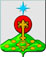 РОССИЙСКАЯ ФЕДЕРАЦИЯСвердловская областьДУМА СЕВЕРОУРАЛЬСКОГО ГОРОДСКОГО ОКРУГАРЕШЕНИЕот 26 февраля 2020 года	           № 8г. СевероуральскО внесении изменений в Положение о порядке предоставления жилых помещений специализированного жилищного фонда Североуральского городского округа, утвержденное Решением Думы Североуральского городского округа от 25.09.2013 N 88»В соответствии с Жилищным кодексом Российской Федерации, Федеральным законом Российской Федерации от 06.10.2003 N 131-ФЗ «Об общих принципах организации местного самоуправления в Российской Федерации», Уставом Североуральского городского округа Дума Североуральского городского округа         РЕШИЛА:1. Внести в Положение о порядке предоставления жилых помещений специализированного жилищного фонда Североуральского городского округа, утвержденное Решением Думы Североуральского городского округа от 25.09.2013 N 88, следующие изменения:1) пункт 13 дополнить частями второй, третьей следующего содержания:«Гражданам, попавшим в трудную жизненную ситуацию, жилые помещения предоставляется сроком до 1 года.Под трудной жизненной ситуацией понимается ситуация, объективно нарушающая жизнедеятельность гражданина (инвалидность, сиротство, малообеспеченность, отсутствие определенного места жительства, утрата лицом жилья в результате мошенничества, стихийного бедствия или воздействия техногенных факторов, конфликты и жестокое обращение в семье, одиночество, иные обстоятельства, ограничивающие материальные ресурсы человека либо его семьи).»;2) пункт 17 дополнить подпунктом 6 следующего содержания:«6) документы, подтверждающие (в зависимости от конкретных обстоятельств) наличие трудной жизненной ситуации.»;3) пункт 22 дополнить частью второй следующего содержания:«Граждане, попавшие в трудную жизненную ситуацию, добросовестно исполнявшие обязанности по договору найма жилого помещения в общежитии, имеют преимущественное право на заключение договора найма на новый срок, а в исключительных случаях и по решению жилищной комиссии на территории Североуральского городского округа – на неопределенный срок, при условии сохранения трудной жизненной ситуации.». 2. Опубликовать настоящее Решение в газете «Наше слово» и разместить на официальном сайте Администрации Североуральского городского округа.3. Контроль за исполнением настоящего Решения возложить на постоянную депутатскую комиссию Думы Североуральского городского округа по социальным политике (Копылов А.Н.).Глава Североуральского городского округа ______________В.П. Матюшенко                                  Председатель ДумыСевероуральского городского округа_____________Е.С. Балбекова